I Международная заочная научно-практическая конференцияСОВРЕМЕННАЯ МЕДИЦИНА: ВРЕМЯ ПЕРЕМЕН(СМ-1)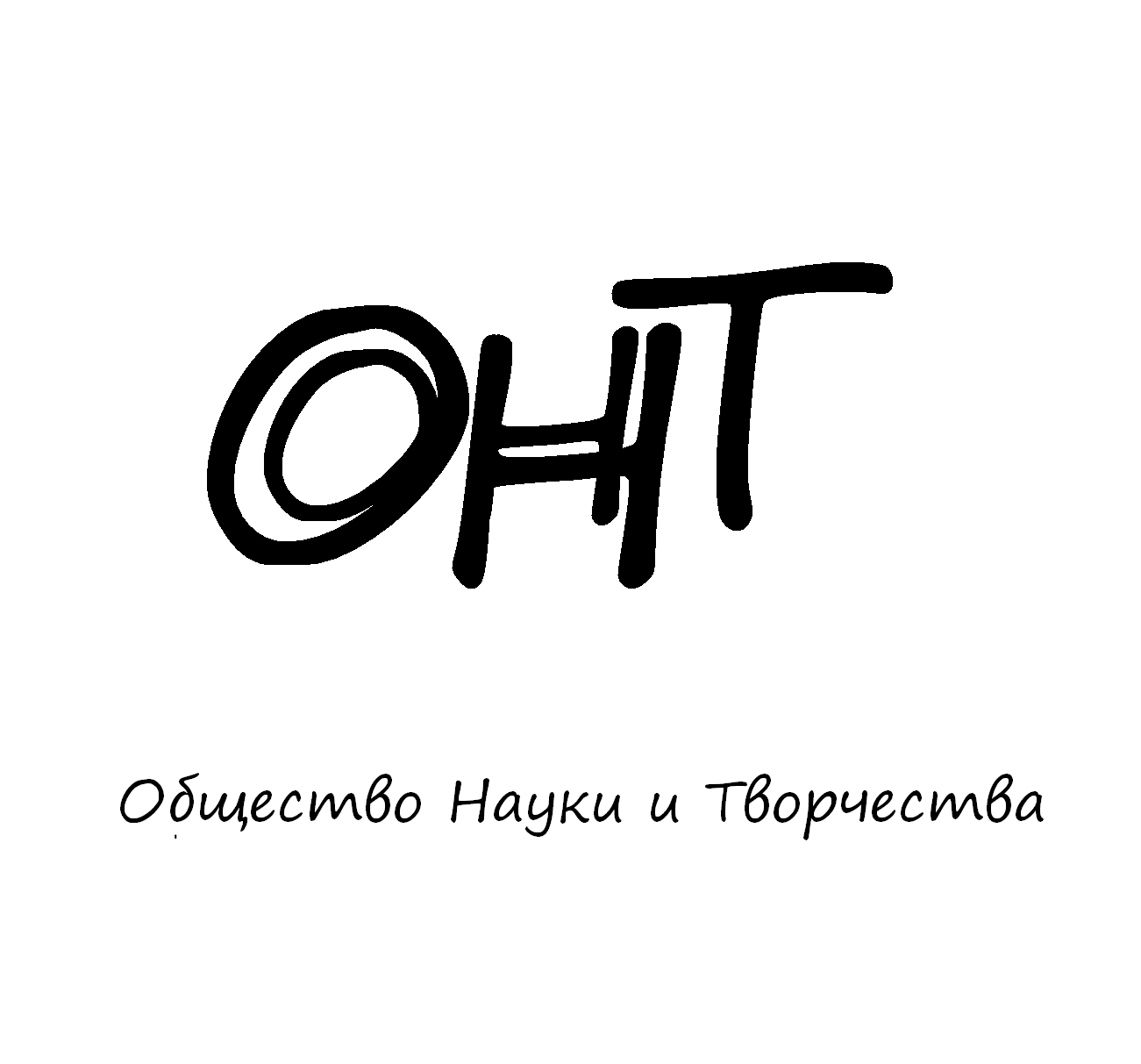 22 октября  2013 годаКАЗАНЬ Уважаемые коллеги!Приглашаем Вас принять участие в международной  научно-практической конференции ученых, аспирантов и студентов:СОВРЕМЕННАЯ МЕДИЦИНА: ВРЕМЯ ПЕРЕМЕНОсновные направления конференции:Секция 1.  Клиническая медицинаСекция 2.  Акушерство и гинекологияСекция 3.  ЭндокринологияСекция 4.  Болезни уха, горла и носаСекция 5.  Внутренние болезниСекция 6.  КардиологияСекция 7.  ПсихиатрияСекция 8.  Глазные болезниСекция 9.  ПедиатрияСекция 10.  Инфекционные болезниСекция 11.  Кожные и венерические болезниСекция 12.  Нервные болезниСекция 13.  ОнкологияСекция 14.  Лучевая диагностика, лучевая терапияСекция 15.  СтоматологияСекция 16.  Травматология и ортопедияСекция 17.  ФтизиатрияСекция 18.  ХирургияСекция 19.  НейрохирургияСекция 20.  Детская хирургияСекция 21.  Анестезиология и реаниматологияСекция 22.  Гематология и переливание кровиСекция 23.  РевматологияСекция 24.  УрологияСекция 25.  Трансплантология и искусственные органыСекция 26.  ПульмонологияСекция 27.  Сердечно-сосудистая хирургияСекция 28.  НаркологияСекция 29.  ГастроэнтерологияСекция 30. НефрологияСекция 31.  Геронтология и гериатрияСекция 32.  Профилактическая медицинаСекция 33.  ГигиенаСекция 34.  ЭпидемиологияСекция 35.  Общественное здоровье и здравоохранениеСекция 36.  Медицина трудаСекция 37.  Социология медициныСекция 38.  Медико-социальная экспертиза и медико-социальная реабилитацияСекция 39.  Медико-биологические наукиСекция 40.  Анатомия человекаСекция 41.  Патологическая анатомияСекция 42.  Патологическая физиологияСекция 43.  ТоксикологияСекция 44.  Судебная медицинаСекция 45.  Фармакология, клиническая фармакологияСекция 46.  Химиотерапия и антибиотикиСекция 47.  Авиационная, космическая и морская медицинаСекция 48.  Клиническая иммунология, аллергологияСекция 49.  Клиническая лабораторная диагностикаСекция 50.  Восстановительная медицина, спортивная медицина, лечебная физкультура, курортология и физиотерапияСекция 51.  Технология получения лекарствСекция 52.  Фармацевтическая химия, фармакогнозияСекция 53.  Организация фармацевтического дела22 октября – к участию принимаются статьи, которые будут в дальнейшем опубликованы в сборнике научных трудов по итогам конференции. Участники мероприятия по итогам конференции получают по почте:- диплом участника конференции;- справку о принятии участия в конференции.А также по электронной почте:- электронную версию сборника научных трудов (сборник научных трудов "Интеграция мировых научных процессов как основа общественного прогресса,  ISSN 2308-7641);- программу конференции.Максимальное количество страниц работы  НЕ ОГРАНИЧЕНО.С целью возмещения организационных, издательских, полиграфических расходов и расходов по пересылке сборника материалов конференции авторам, необходимо оплатить организационный взнос в размере 600 рублей.За пересылку дипломов в страны СНГ дополнительно необходимо заплатить 350 рублей. При оплате из зарубежных стран, в назначении платежа обязательно указать код VO 20100. Предпочтительна оплата по системам Western Union, Мигом, Золотая корона, Contact.ПОРЯДОК ПРОВЕДЕНИЯ КОНФЕРЕНЦИИ:Научную работу и сведения об авторе следует отправить в одном письме по адресу: ontvor@yandex.ru до 21 октября (включительно).При получении всех материалов, Общество Науки и Творчества в течение нескольких дней отправляет в адрес автора письмо с подтверждением того, что материалы были приняты к участию в конференции. Вместе с подтверждением получения материалов, Общество Науки и Творчества предоставляет расчет стоимости услуг по установленному тарифу. Затем автор научной работы должен оплатить по реквизитам банка услуги Общества Науки и Творчества и предоставить по электронной почте информацию о подтверждении оплаты услуг (отсканировав квитанцию об оплате). После этого материалы принимаются к участию в конференции.Авторам, отправившим материалы по электронной почте и не получившим подтверждения их получения, просьба продублировать заявку.Если научная работа написана в соавторстве, то за каждого соавтора необходимо доплатить сумму в размере 100 рублей. Сведения об авторе заполняется на каждого автора в отдельности. Отправка материалов за одну научную работу по почте России осуществляется только по одному адресу, вне зависимости от количества авторов научной работы, поэтому позаботьтесь о том, чтобы все соавторы имели возможность получить свои дипломы и справки самостоятельно. За неполучение материалов, отправленных по указанному адресу по причинам несогласованности авторов друг с другом, Общество Науки и Творчества ответственности не несет.Заявки, направленные позже указанного срока, к рассмотрению приниматься не будутОБЩИЕ ТРЕБОВАНИЯ К ОФОРМЛЕНИЮ:Текст написан в формате MicrosoftWord. Формат страницы: А4 (210×297 мм). Поля:  – со всех сторон. Размер шрифта – 14; тип шрифта– TimesNewRoman. Междустрочный интервал – одинарный. Название работы печатается прописными буквами, шрифт – жирный, выравнивание по центру. Ниже, через две строки, строчными буквами – полное имя автора, выравнивание текста по правому краю. В том случае, если авторов больше, чем один – имя второго и последующего авторов печатается на следующих строках отдельно. На следующей строке – полное название ВУЗа, через запятую - город, выравнивание текста по правому краю. После отступа в две строки следует текст. Абзацный отступ – , выравнивание текста проводится по ширине. Переносы в тексте не ставить.Название и номера рисунков указываются под рисунками, названия и номера таблиц – над таблицами. Таблицы, схемы, рисунки, формулы, графики не должны выходить за пределы указанных полей (шрифт в таблицах и на рисунках – не менее 10пт). Сноски на литературу в квадратных скобках. Наличие списка литературы обязательно. Переносы не ставить.Максимальное количество страниц работы  НЕ ОГРАНИЧЕНО.В электронном варианте каждая статья должна быть в отдельном файле. В имени файла укажите шифр (СМ-1), номер секции и фамилию первого автора (например, СМ-1 Секция 9 Иванов). СВЕДЕНИЯ ОБ АВТОРЕ:Сведения об авторах требуется оформить в таблице. В имени файла со сведениями об авторе укажите шифр конференции и фамилию первого автора (например, СМ-1 Секция 9 Иванов)Контакты:Телефон: 89503125696 – руководитель Общества Науки и Творчества Кузьмин Сергей ВладимировичТелефон: 89503263851 – Глава  приемной комиссии Мухамедьяров Искандер РустамовичЭлектронная почта: ontvor@yandex.ruБанковские реквизиты для оплаты оргвзноса:Общество Науки и Творчества предупреждает: защитой прав на произведения ОНТ не занимается, материал публикуется только с разрешения авторов, которое они выдают, принимая решения поучаствовать в конференции.Сроки выхода материалов
конференции – 1 месяц с даты
окончания приема заявок.Ф.И.О. автораМесто работы (ВУЗ)Должность, кафедра без сокращений, ученая степень, ученое звание
Адрес рабочий, домашнийE-mailТелефон мобильныйНазвание работыШифр конференцииСМ-1Номер секцииКоличество страниц в докладе автораДень участия в конференции:22 октябряСумма  оплаты600 рублейАдрес, на который необходимо  высылать материалы (обязательно с указанием индекса и ФИО получателя)Источник, из которого Вы узнали об Обществе Науки и ТворчестваПолучатель:ИП Кузьмин Сергей Владимирович
(указывать полностью)ИНН получателя: 165720091033Р/счет получателя 40802810600080000090Банк
получателя:«Банк 24.ру» (ОАО) КПП:667101001БИК: 046577859К/с № 30101810600000000859 в ГРКЦ ГУ Банка России поСвердловской областиНазначение платежа:За участие в конференции СМ-1 (указать ФИО участника)